新闻稿2023年12月12日项目配置器实现工厂配置式自动设计Engineering Base推出全新工具，缓解专业人才短缺Aucotec数字化协同设计平台Engineering Base（EB）的全新项目配置器可帮助专业设计人员简化系统配置工作。该工具扩展了EB的高级典型管理器Advanced Typical Manager（ATM），通过跨学科、以功能为导向的模块，提升了系统构建和配置的效率。项目配置器现可单独配置，并自动指示ATM选择适当的典型。这一工具组合为提高系统配置的质量保架护航。配置选择更容易在此之前，为了选择合适的典型，项目开发人员必须深入了解典型及其复杂的名称，或向专业人士寻求帮助。但是项目配置器可利用条件和规则，为各种系统类型进行配置，在指定项目“正确的”典型时，提供专业的支撑。而且项目配置器还了解ATM模块的组件，能够自动确定各组件的合适位置。这不仅加速了项目各系统典型的的配置，更重要的是，还提高了数据质量，因为对晦涩典型名称的错误理解将不再发生。与此同时用户不必再指派专业人员来指导所有典型及其功能和晦涩难懂的名称。如此便可减少对专业人员的需求，而现有的专业人员也能将更多精力投入更重要的事项。项目配置器还有效缓解了其它专业人才短缺问题：配置器全新的配置工具不仅可以通过规则进行配置。用户还可自定义界面，以满足先前的工作流程和要求。无论是项目类型还是个性化的用户界面，各项配置均可保存，因而可以反复使用。这进一步加快了项目的处理速度，同时还能对重要知识进行沉淀；大大减轻了专业人员的负担。项目和后续操作自动化项目配置器将创建独立项目，之后ATM将根据项目配置器的“指令”为其选择合适的典型。然后配置器根据配置，自动启动后续操作，例如生成接线端子图、创建目录或根据客户要求调整文档结构。在此过程中，项目配置器将以易于理解的方式，逐步指导用户完成系统配置。每次点击都会使您更进一步，直至某个子项或整个系统被完全定义并映射到数据模型中。该工具还可提供选择之间的连锁关系，例如：“如果点击此处，下一步就只能对应某个固定的选择。”Aucotec客户对上述项目配置器的初步印象都相当不错，毕竟谁不想解决项目压力过大和资源匮乏的问题呢？“客户反响热烈，表明需求量巨大。”输配电部门产品经理和解决方案专家Michaela Imbusch在报告中说道。图片链接*：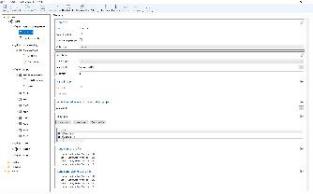 通过项目配置器中的编辑器，可使用规则配置该工具，并定义用户界面的外观。（图：AUCOTEC AG）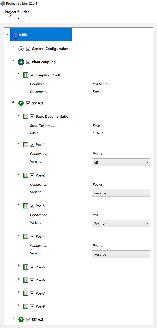 项目配置器中的配置器可确保变量的正确选择和目标项目的生成。（图：AUCOTEC AG）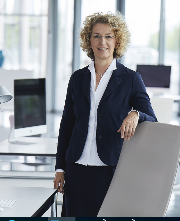 Michaela Imbusch，Aucotec产品经理：“客户反响热烈，表明需求量巨大。”（图片：AUCOTEC AG）*这些图片受版权保护。它们可用于与Aucotec相关的编辑目的。___________________________________________________________________________Aucotec AG 三十五年来致力于开发面向装备制造、工厂设计以及运载系统的全生命周期数字化工程设计平台。其行业解决方案涵盖了从大型工厂的工艺、仪控与电气系统，到汽车的模块化线束设计等诸多领域，用户遍布全球。公司总部位于德国汉诺威，并在德国有六家分支机构。在中国、印度、韩国、荷兰、法国、意大利、奥地利、波兰、瑞典、挪威和美国设有分公司，同时依靠全球合作伙伴为世界各地用户提供本地化支持。我们也期待可以发布您的文档。非常感谢！AUCOTEC AG, Hannoversche Straße 105, 30916 Isernhagen, www.aucotec.com AUCOTEC新闻和公共关系部，Johanna Kiesel (johanna.kiesel@aucotec.com, +49(0)511-6103186)